Abstrakt: Příspěvek představí zkušenosti se sjednocením a kustomizací LMS Moodle na Jihočeské univerzitě v Českých Budějovicích. Součástí kustomizace jsou úpravy grafického tématu podle jednotného vizuálního stylu univerzity, napojení na systém správy identit a vytvoření nového katalogu kurzů ve formě pluginu do LMS Moodle, který umožňuje prezentaci nabídky výukových kurzů pro studenty a veřejnost.Klíčová slova: MOODLE, JU, grafické téma, katalog kurzů, e-learningAbstract: (- není povinné) Lorem ipsum feugiat similique maiestatis mei eu, solum harum nec at, usu ea partiendo constituam mediocritatem. Ea amet graece vis, est an latine deserunt scripserit. Putant convenire gloriatur usu an, an oratio oportere indoctum sea, id eos detracto eligendi. Nominavi consequuntur te eos, at oratio noster bonorum vel, solet diceret complectitur usu ei. Ad pri fabellas eleifend, mel no decore habemus maiestatis, vix minim ludus tritani ei. Keywords: model, proceedings, MOODLE  – není povinné.Informace o autorechEduard KrlínTelefon: +420 38 777 2115Email: ekrlin@jcu.czZastávaná funkce: správce informačních systémůNázev instituce: Jihočeská univerzita v Českých BudějovicíchBranišovská 1645/31a, 370 05 České Budějovice
MoodleMoot.cz 2018 
a konference eLearning 2018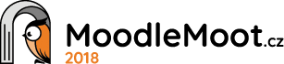 PragoData Consulting, s.r.o.Univerzita Hradec Králové23.-25. 10. 2018, Hradec Králové   Sjednocení a kustomizace LMS Moodle na JUEduard KrlínJihočeská univerzita v Českých Budějovicíchekrlin@jcu.cz